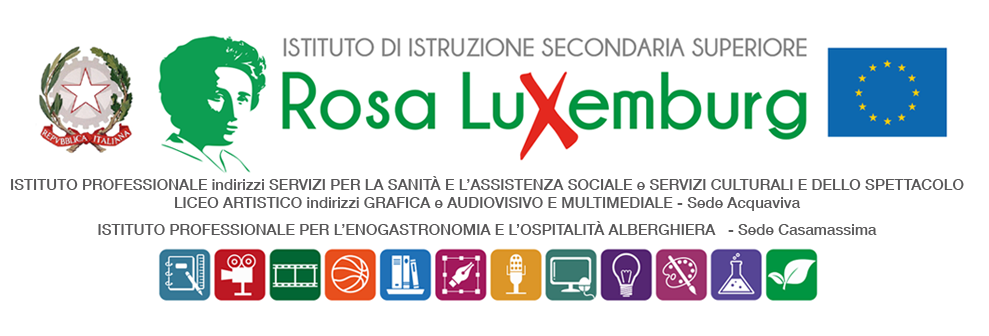 Studenti minorenni - plessi Acquaviva delle FontiAUTORIZZAZIONE DEI GENITORIIl/La sottoscritto/a…………………………………………………………………...…………………. genitore dell’alunno/a………………………………………………………..frequentante la classe……………….. indirizzo………………………. AUTORIZZAil/la proprio/a figlio/a a partecipare mercoledì 24 maggio alla fase regionale  di Atletica su pista dei Campionati Sportivi studenteschi presso - STADIO DI ATLETICA Mario Saverio Cozzoli di Molfetta, come da Com. n. ______, allegata alla presente. Consapevole del fatto che:il raduno avverrà alle ore 7:00 nel piazzale antistante la sede del plesso di via Primocielo, ad Acquaviva delle Fonti;l’andata e il ritorno da Molfetta avverrà con pullman messo a disposizione dall’USR Puglia;gli studenti verranno accompagnati e affiancati per tutta la durata dell’attività da un docente individuato dalla scuola;conclusa la manifestazione, presumibilmente intorno alle ore 13:30, il gruppo farà ritorno alla sede del plesso di via Primocielo, dalla quale, una volta arrivati, gli studenti faranno rientro a casa in maniera autonoma,il sottoscritto, con la presente, esonera la scuola da ogni responsabilità riguardo all’incolumità delle persone e delle cose e al comportamento degli alunni. Dichiara di assumersi le responsabilità (art. 2048 del Codice Civile) derivanti da inosservanza da parte del/la proprio/a figlio/a delle disposizioni impartite dagli insegnanti e da cause indipendenti dall’organizzazione scolastica. Data……………………. Firma del genitore ………………………………………